Meeting Notice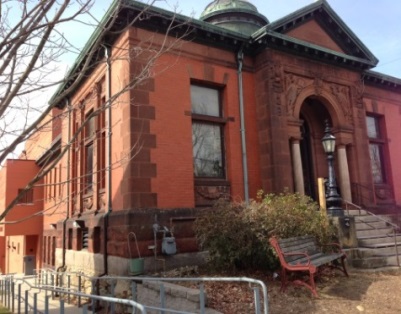 The Trustees of the Ashby Free Public Library will hold its regular monthly meeting under Governor Baker’s COVID-19 Open Meeting Law directive via zoom video conferencing on Wednesday, October 26, 2022, starting at 5:30 p.m.  Follow the instructions below the agenda for joining the meeting.Agenda:Call to order Review of minutes of September 28, 2022, October 6, 2022 & October 11, 2022	Scholarship Report  Treasurer Report Report by Building Maintenance Committee Status of painting exterior of the buildingSuccessful Tree PlantingNeed for serious cutting back of noxious weeds and invasivesReport on Friends of AFPL  Director’s Report Discussion of  policy updates - book ban policyAny info that might be included as a free inclusion in the census mailing?Other business not anticipated by the ChairAdjourn Join the Zoom Meeting using the link below or by joining the meeting IDhttps://us02web.zoom.us/j/89012055354?pwd=blROOHRjR0dkYTBLS2VvL3pkdWFiQT09Meeting ID: 890 1205 5354Passcode: 189998One tap mobile+13017158592,,89012055354#,,,,*189998# US (Washington DC)Dial on phone        +1 929 205 6099 US (New York)Meeting ID: 890 1205 5354Passcode: 189998